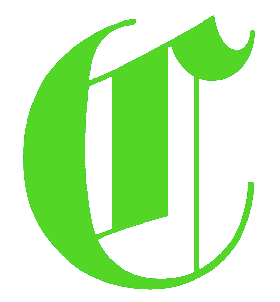 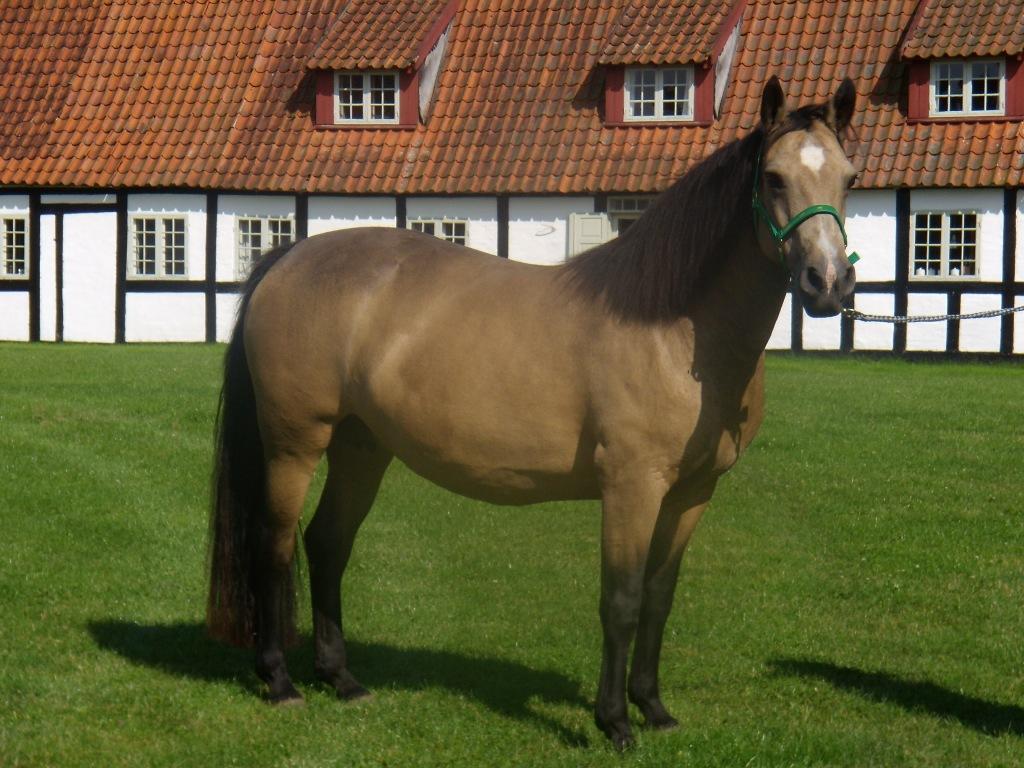 ENGHØJS LOVELY LAUREN  EC 760født 1994Kåret I. kl.Far:  	Frederiksminde Hazy Marvel  CH 68Mor:	Enghøjs Queenie  EC 293		Morfar:	Øxenholm Godot  ECH 17Familie:	Aughris Bay  CPS 1416Opdrætter:	Birgit T. Jørgensen, Stutteri Enghøj, 9320 HjallerupEjer:	Ester Holland, Stutteri Nyholt, 9310 VodskovEnghøjs Lovely Lauren  EC 760		                    			Point13 stk. afkom			                     			13				Enghøjs Quincy Blue 	9902174		Baunely’s Dipper CH 76Resultater:							PointS-pony i spring 						15Godkendt v. Internationale stævner					10Enghøjs Rebel Joy CV 49		Rebel Justice CPS 962Resultater:							PointBedømt I.V.							  5B-pony i spring 						  5Enghøjs Red Scarlet EC 891		Coosheen Finnegan CPS 1016Resultater:							PointKåret II. Kl. A						  5Elitehoppe							30Kvalitets Bedømmelse - Guld i spring og dressur				12A-pony i spring 						10Godkendt ved Nationale stævner					  5	  Enghøjs Tabitha C 943			Øxenholm Markbook ECH 36Resultater:							PointKåret I. Kl. + Medalje						13Enghøjs Vanessa			Cocum Thunder Boy GB 60013753J Resultater:							PointChampionføl 2004						  3Kåret I. Kl. 							10Springers Just Lovely C 1021		Hesselbjerggård Justice DE402020610200Resultater:							PointChampionføl 2007						  3Kåret II. Kl. A						  5Nyholts Lovely Lauren C 1036		Lærkens Catch Me CH 51Resultater							PointChampionføl	2008						  3Kåret I. kl. 							10Kåringens Bedste Pony						20Kvalitets Bedømmelse - Guld i dressur					  6Nyholts Lover Boy CH 116		Kilpatrick Boy CH 113Resultater							PointChampionføl	2010						  3Show – Guld							  5Nyholts Lacour CH 120			Kilpatrick Boy CH 113Resultater							PointKåret Klasse 1						15Kåringens Bedste Pony						20Reserve Champion						  5Show – Guld							  5Nyholts La Fleur C 1096			Silver Shadow CPS 1141Resultater							PointChampionføl							  3Kåret 1. kl. + Medalje						13Kåringens Bedste Pony						20Champion						  	10Kvalitets Bedømmelse  - Guld i dressur					  6Show – Guld							  5Point ialt						                    293